ISUBÜ KEÇİBORLU MESLEK YÜKSEKOKULU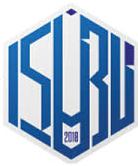 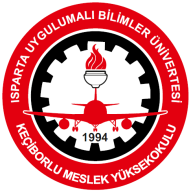 2019–2020 GÜZ YARIYILI DERS PROGRAMI OTOMOTİV PROGRAMIDr.Öğr. Üyesi Rahim MERDAN, Öğr. Gör Nihat ÇİVRİL, Öğr. Gör. Cüneyt BALCI,  Öğr.Gör. Mustafa Kemal TÜZÜN,  Öğr. Gör. Gökçe GÜRSOY, Öğr. Gör. Sonay Dostuçok, Öğr. Gör. Bedriye LAFÇI, Öğr. Gör. Zehra ALKAN, Öğr. Gör. Tamer TOKGÖZGÜNDERSSAAT1. SINIFDERSİN ADIHOCASALON2. SINIFDERSİN ADIHOCASALONPAZARTESİ108.30-09.15PAZARTESİ209.25-10.10Motor TeknolojisiN.Ç.204PAZARTESİ310.20-11.05Motor TeknolojisiN.Ç.204PAZARTESİ411.15-12.00Motor TeknolojisiN.Ç.204PAZARTESİ512.10-12.55Motor TeknolojisiN.Ç.204PAZARTESİ613.00-13.45PAZARTESİ713.55-14.40PAZARTESİ814.50-15.35PAZARTESİ915.45-16.30PAZARTESİ1016.40-17.25SALI108.30-09.15Otomotiv ElektriğiC.B.204Bilgisayar Destekli ÇizimM.K.TLab-CSALI209.25-10.10Otomotiv ElektriğiC.B.204Bilgisayar Destekli ÇizimM.K.TLab-CSALI310.20-11.05Otomotiv ElektriğiC.B.204Bilgisayar Destekli ÇizimM.K.TLab-CSALI411.15-12.00Otomotiv ElektriğiC.B.204SALI512.10-12.55Malzeme TeknolojisiZ.A204Buji İle Ateş. Mot. Yak. Ve A. Sist.C.B.203SALI613.00-13.45Malzeme TeknolojisiZ.A204Buji İle Ateş. Mot. Yak. Ve A. Sist.C.B.203SALI713.55-14.40Malzeme TeknolojisiZ.A204Buji İle Ateş. Mot. Yak. Ve A. Sist.C.B.203SALI814.50-15.35Mesleki Yabancı DilZ.A.204SALI915.45-16.30Mesleki Yabancı DilZ.A.204SALI1016.40-17.25Mesleki Yabancı DilZ.A.204ÇARŞAMBA108.30-09.15ÇARŞAMBA209.25-10.10Makine ElemanlarıZ.A204ÇARŞAMBA310.20-11.05 ATA-160 Atatürk İ.İ.T.S.D.203Makine ElemanlarıZ.A204ÇARŞAMBA411.15-12.00ATA-160 Atatürk İ.İ.T.S.D.203Makine ElemanlarıZ.A204ÇARŞAMBA512.10-12.55TUR-170 Türk DiliB.L.204Güç Aktarma OrganlarıN.Ç.203ÇARŞAMBA613.00-13.45TUR-170 Türk DiliB.L.204Güç Aktarma OrganlarıN.Ç.203ÇARŞAMBA713.55-14.40İNG-101 İngilizce IG.G.204Güç Aktarma OrganlarıN.Ç.203ÇARŞAMBA814.50-15.35İNG-101 İngilizce IG.G.204ÇARŞAMBA915.45-16.30ÇARŞAMBA1016.40-17.25PERŞEMBE108.30-09.15Motor Test AyarlarıC.B.204PERŞEMBE209.25-10.10Teknolojinin Bilim. İlkeleriZ.A203Motor Test AyarlarıC.B.204PERŞEMBE310.20-11.05Teknolojinin Bilim. İlkeleriZ.A203Motor Test AyarlarıC.B.204PERŞEMBE411.15-12.00Teknolojinin Bilim. İlkeleriZ.A203Motor Test AyarlarıC.B.204PERŞEMBE512.10-12.55Teknolojinin Bilim. İlkeleriZ.A203Hareket Kontrol SistemleriC.B.204PERŞEMBE613.00-13.45Ölçme TekniğiN.Ç.203Hareket Kontrol SistemleriC.B.204PERŞEMBE713.55-14.40Ölçme TekniğiN.Ç.203Hareket Kontrol SistemleriC.B.204PERŞEMBE814.50-15.35PERŞEMBE915.45-16.30PERŞEMBE1016.40-17.25CUMA108.30-09.15CUMA209.25-10.10CUMA310.20-11.05MAT-181 Kalkülüse GirişT.T.204İşçi Sağlığı ve İş GüvenliğiR.M.203CUMA411.15-12.00MAT-181 Kalkülüse GirişT.T.204İşçi Sağlığı ve İş GüvenliğiR.M.203CUMA512.10-12.55MAT-181 Kalkülüse GirişT.T.204İşçi Sağlığı ve İş GüvenliğiR.M.203CUMA613.00-13.45CUMA713.55-14.40CUMA814.50-15.35CUMA915.45-16.30CUMA1016.40-17.25